Kyselylomake sote-ammattilaisille: Työkalujen ja ohjautumisprosessien kartoitus Pohjanmaan hyvinvointialueen sosiaali- ja terveyskeskuksissaTaustatieto:AmmattinimikeTyöpaikka1.Millä alueella toimit?2. Miten usein kohtaat työssäsi asiakkaan päihteiden käyttöä ja pelaamista? Järjestä vastaukset.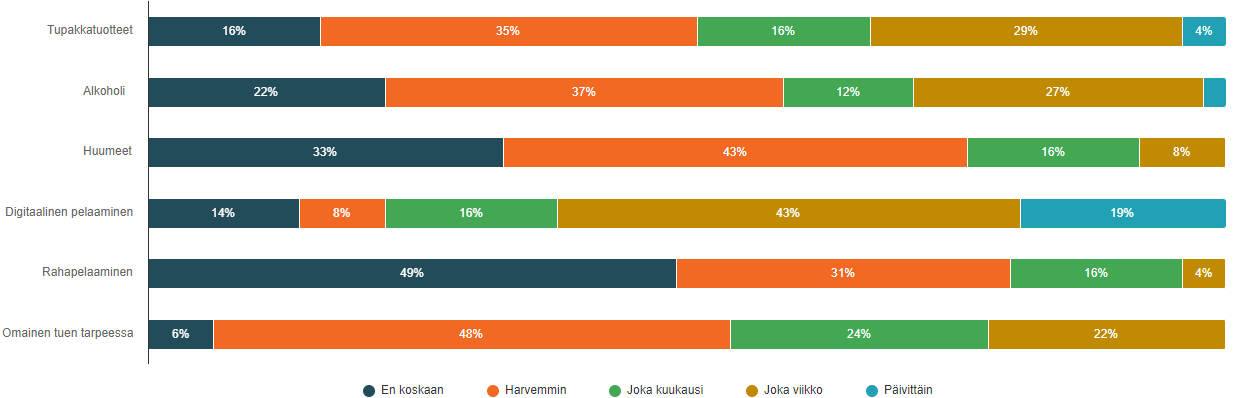 3. Mitä työkaluja käytät työssäsi kartoittaaksesi asiakkaiden tupakkatuotteiden, alkoholin, huumeiden käyttöä sekä digitaalista ja rahapelaamista? Voit valita useamman vastauksen.Adsume (THL), Audit (THL), SADD (THL), Dast-20 (THL), DUDIT (THL), DUDIT-E (THL), SOGS-R (THL), BBG-S (THL), PGS-I (THL), oma kyselylomake, laboratoriotesti, en käytä työkaluja, muut, mitä?4. Missä tilanteissa käytät työkaluja asiakkaiden päihteiden, digipelien ja rahapelien käytön kartoittamiseen? Kuvaile lyhyesti.5. Toimivatko työssäsi käyttämäsi työkalut hyvin?Kyllä. Mitkä?Ei. Miksi ei?En osaa sanoa6. Mitä teet, kun saat vastaanotollesi tukea/hoitoa tarvitsevan asiakkaan? Kuvaile lyhyesti.7. Minne ohjataan tukea/hoitoa tarvitsevan asiakkaan työpaikallasi?LähetteelläIlman lähetettä8. Miten sosiaali- ja terveyskeskusten vastaanottojen ja erikoissairaanhoidon yhteistyötä voitaisiin kehittää, jotta asiakkaat ja heidän läheiset saisivat apua joustavasti? Kuvaile lyhyesti.9. Onko työpaikallasi selkeät ohjeet, jotta työntekijänä tiedät, minne päihde- ja/tai peliriippuvainen asiakas ohjataan?Kyllä. Minkälaiset?Ei.En osaa sanoa.10. Mitä pitäisi kehittää, jotta ohjautumisprosessit sujuisivat hyvin niin henkilöstön kuin tuen tai hoidon tarpeessa olevan asiakkaan näkökulmasta? Kuvaile lyhyesti.11. Ohjataanko asiakkaita työpaikallasi kolmannen sektorin matalan kynnyksen toimintoihin tai yksityisiin tuki-/hoitotoimistoihin?Kyllä. Mihin?Ei.En osaa sanoa.12. Minkälaista yhteistyötä teet kolmannen sektorin kanssa työssäsi asiakkaiden parissa?13. Tarvitsetko lisätietoa kolmannen sektorin matalan kynnyksen toiminnasta, jotta tiedät, minne voit ohjata tukea tarvitsevia asiakkaita?Kyllä. Minkälaista?En.En osaa sanoa.14. Minkälaista apua riskikäyttäjän/riippuvuusasiakkaan/riippuvuussairautta sairastavien asiakkaiden omaiset saavat?15. Otetaanko jokaisen perheenjäsenen tarpeet huomioon, kun perheessä havaitaan jonkun perhejäsenen riskikäyttöä, riippuvuutta ja/tai riippuvuussairautta?Ainoastaan asiakkaan tuen tarve selvitetäänKoko perheen tuen tarve selvitetäänHuoltajan/kumppanin tuen tarve selvitetäänSisaruksien tuen tarve selvitetäänAsiakkaan lapsen/ nuoren tuen tarve selvitetäänEn osaa sanoa16. Tarvitsetko työntekijänä lisätietoa omaisille kohdistetusta tuesta, jotta voit ohjata omaiset tukipalveluihin?Kyllä, minkälaista?En.En osaa sanoa.17. Mitkä ovat koulutustoiveesi tästä aiheesta?18. Anna kehittämisehdotuksia. Kiitos!